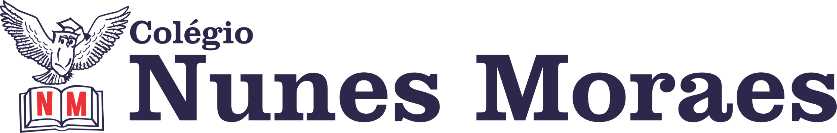 “Uma nova manhã trazendo tudo que é preciso para termos um excelente dia. Boa dia.”Feliz terça-feira!1ª aula: 7:20h às 8:15h – GEOGRAFIA – PROFESSOR: ALISON ALMEIDAO link será disponibilizado no grupo de whatsApp dos alunos.1º Passo: Faça a leitura das páginas 91 a 93 (SAS) e destaque o que for importante.2º Passo:  Para acessar essa aula acesse o link do Google Meet3º Passo: Quando o Professor solicitar faça a atividade indicada:1ª Atividade: (SAS) Página: 92 Questão: 01, 02 e 03
4º Passo: Acompanhe a correção pelo Google Meet.Durante a resolução dessas questões o professor Alison vai tirar dúvidas no chat/whatsapp (9991074898)Faça foto das atividades que você realizou e envie para coordenação Islene (9.9150-3684)Essa atividade será pontuada para nota.2ª aula: 8:15h às 9:10h – HISTÓRIA – PROFESSORA: ANDREÂNGELA COSTAO link será disponibilizado no grupo de whatsApp dos alunos.1º passo: Assista à aula pelo Google Meet.Caso não consiga acessar, comunique-se com a Coordenação e assista a videoaula a seguir.Link: Obs: o aluno que não conseguir acessar a videoconferência na plataforma Google Meet, deve fazer o seguinte:Acesse o Portal SAS e assista aos vídeos a seguir:https://sastv.portalsas.com.br/channels/1/videos?properties=grade_id%3D14&properties=lecture_id%3D1114https://storage-service.sasdigital.com.br/files/a185082d-a95d-45f2-8fff-81e0a90790cehttps://storage-service.sasdigital.com.br/files/54fbd859-4312-4194-a8d4-8243c7441851https://storage-service.sasdigital.com.br/files/a5755eac-e947-424c-88fe-ea536b6369952º passo: Organize seu material para acompanhar a aula de revisão dos conteúdos (livro SAS 1). 3º passo: Envie foto da atividade realizada para COORDENAÇÃO . Escreva a matéria, seu nome e seu número em cada página.Durante a resolução dessas questões o professora Andreângela vai tirar dúvidas no chat/whatsapp (992743469)Faça foto das atividades que você realizou e envie para coordenação Islene(9.9150-3684)Essa atividade será pontuada para nota.Intervalo: 9:10h às 9:30h3ª aula: 9:30h às 10:25 h-  PORTUGUÊS – PROFESSORA: TATYELLENO link será disponibilizado no grupo de whatsApp dos alunos.1º passo: Faça a leitura. - pág. 77Resolva os exercícios no livro SAS. – pág. 79 (questões 5 a 7)Caso não consiga acessar à aula, aguarde a correção que será enviada pela professora no grupo.2º passo: Atente-se à correção da atividade. – pág. 79 (questões 5 a 7)Durante a resolução dessas questões o professora Tatyellen vai tirar dúvidas no chat/whatsapp (992193687)Faça foto das atividades que você realizou e envie para coordenação Islene(9.9150-3684)Essa atividade será pontuada para nota.4ª aula: 10:25h às 11:20h – MATEMÁTICA – PROFESSOR: DENILSON SOUSAO link será disponibilizado no grupo de whatsApp dos alunos1° passo: Resolva a questão 1 da página 109 2° Passo: Enquanto realiza o 1° passo, acesse o link disponibilizado no grupo da sala no WhatsApp para ter acesso a sala de aula no Google Meet.  Obs.: o aluno que não conseguir ter acesso a videoconferência na plataforma Google Meet, deve fazer seguinte: Depois de fazer o 1° passo, resolva as questões da página 110. Acompanhe o grupo da sala no WhatsApp, o professor Denilson Vai colocar as soluções dessas questões lá. 3° passo: Resolva a questão 1 da página 45 do caderno de atividades suplementares Durante a resolução dessas questões o professor Denilson vai tirar dúvidas no chat/whatsapp (991652921)Faça foto das atividades que você realizou e envie para coordenação Islene(9.9150-3684)Essa atividade será pontuada para nota.PARABÉNS POR SUA DEDICAÇÃO!